Документ предоставлен КонсультантПлюс
КАБИНЕТ МИНИСТРОВ РЕСПУБЛИКИ ТАТАРСТАНПОСТАНОВЛЕНИЕот 6 июля 2005 г. N 317ВОПРОСЫ МИНИСТЕРСТВА ТРАНСПОРТА И ДОРОЖНОГО ХОЗЯЙСТВАРЕСПУБЛИКИ ТАТАРСТАНВ соответствии с Законом Республики Татарстан от 6 апреля 2005 года N 64-ЗРТ "Об исполнительных органах государственной власти Республики Татарстан" Кабинет Министров Республики Татарстан постановляет:(преамбула в ред. Постановления КМ РТ от 09.06.2023 N 704)1. Утвердить прилагаемые Положение о Министерстве транспорта и дорожного хозяйства Республики Татарстан и его структуру.2. Установить предельную численность работников аппарата Министерства транспорта и дорожного хозяйства Республики Татарстан в количестве 94 единиц с месячным фондом оплаты труда по должностным окладам в сумме 2 352,283 тыс. рублей.(в ред. Постановлений КМ РТ от 18.08.2022 N 852, от 01.11.2022 N 1165, от 30.12.2022 N 1485)3. Разрешить Министерству транспорта и дорожного хозяйства Республики Татарстан иметь четырех заместителей.(в ред. Постановлений КМ РТ от 04.06.2014 N 376, от 18.08.2022 N 852)4. Утратил силу. - Постановление КМ РТ от 19.06.2006 N 312.4. Министерству транспорта и дорожного хозяйства Республики Татарстан:обеспечить сокращение штатной численности структурных (территориальных) подразделений в количестве 42 единиц согласно приложению к настоящему Постановлению;внести в установленном порядке в Кабинет Министров Республики Татарстан предложения о приведении нормативных правовых актов в соответствие с настоящим Постановлением.(пункт введен Постановлением КМ РТ от 29.12.2005 N 660)5. Министерству транспорта и дорожного хозяйства Республики Татарстан:предупредить в недельный срок в установленном законодательством порядке работников о предстоящем высвобождении;обеспечить в установленном законодательством порядке гарантии и компенсации работникам при проведении мероприятий, связанных с их высвобождением.6. Министерству финансов Республики Татарстан обеспечить в установленном порядке финансирование расходов, связанных с реализацией настоящего Постановления, в пределах средств, предусмотренных в бюджете Республики Татарстан на 2005 год на содержание Министерства транспорта и дорожного хозяйства Республики Татарстан.7. Признать утратившими силу:пункт 1 в части утверждения Положения о Министерстве транспорта и дорожного хозяйства Республики Татарстан, пункты 3 - 6 Постановления Кабинета Министров Республики Татарстан от 09.07.2001 N 429 "Вопросы Министерства транспорта и дорожного хозяйства Республики Татарстан";пункт 1 Постановления Кабинета Министров Республики Татарстан от 30.09.2002 N 569 "Об утверждении структуры Министерства транспорта и дорожного хозяйства Республики Татарстан";(в ред. Постановления КМ РТ от 06.02.2006 N 42)пункт 3 Постановления Кабинета Министров Республики Татарстан от 28.11.2002 N 667 "Вопросы эффективности деятельности министерств Республики Татарстан" в части, касающейся утверждения предельной численности и месячного фонда оплаты труда по должностным окладам работников Министерства транспорта и дорожного хозяйства Республики Татарстан.8. Контроль за исполнением настоящего Постановления возложить на Министерство транспорта и дорожного хозяйства Республики Татарстан.Премьер-министрРеспублики ТатарстанР.Н.МИННИХАНОВУтвержденоПостановлениемКабинета МинистровРеспублики Татарстанот 6 июля 2005 г. N 317ПОЛОЖЕНИЕО МИНИСТЕРСТВЕ ТРАНСПОРТА И ДОРОЖНОГО ХОЗЯЙСТВАРЕСПУБЛИКИ ТАТАРСТАН1. Общие положения1.1. Министерство транспорта и дорожного хозяйства Республики Татарстан (далее - Министерство) является республиканским органом исполнительной власти, реализующим государственную политику и осуществляющим государственное управление в транспортном комплексе, в том числе в сфере организации пассажирских перевозок.(в ред. Постановления КМ РТ от 09.06.2023 N 704)Транспортный комплекс включает в себя гражданскую авиацию, внутренний водный, автомобильный, городской электрический (включая метрополитен), промышленный, железнодорожный, трубопроводный транспорт и дорожное хозяйство.1.2. Министерство в своей деятельности руководствуется Конституцией Российской Федерации, Конституцией Республики Татарстан, федеральными конституционными законами, федеральными законами, законами Республики Татарстан, указами и распоряжениями Президента Российской Федерации, Раиса Республики Татарстан, постановлениями и распоряжениями Правительства Российской Федерации, Кабинета Министров Республики Татарстан, международными договорами Российской Федерации, а также настоящим Положением.(в ред. Постановления КМ РТ от 12.04.2023 N 451)1.3. Министерство в пределах своей компетенции осуществляет взаимодействие с предприятиями, организациями и учреждениями независимо от их организационно-правовой формы и ведомственной принадлежности в установленных видах деятельности согласно настоящему Положению.1.4. Министерство в пределах и объемах, определенных его компетенцией, осуществляет свою деятельность во взаимодействии с федеральными и республиканскими органами исполнительной власти.1.4.1. Министерство обеспечивает при реализации своих полномочий приоритет целей и задач по развитию конкуренции на товарных рынках установленной сферы деятельности.(п. 1.4.1 введен Постановлением КМ РТ от 17.12.2018 N 1155)1.5. Министерство является юридическим лицом, имеет самостоятельный баланс, расчетный и иные счета в банковских учреждениях, печать со своим наименованием и с изображением Государственного герба Республики Татарстан.1.6. Местонахождение (юридический адрес) Министерства: 420061, Республика Татарстан, г. Казань, ул. Ершова, д. 31а.2. Задачи МинистерстваОсновными задачами Министерства являются:разработка и реализация государственной транспортно-инфраструктурной политики, направленной на максимальное удовлетворение спроса населения и потребностей государства в транспортных услугах, сокращение транспортных издержек, сохранение на территории Республики Татарстан и Российской Федерации единого транспортного пространства;повышение уровня доступности транспортных услуг для населения и хозяйствующих субъектов;разработка мер по уменьшению негативных последствий нарастающей автомобилизации, влияющих на состояние дорог, экологию, безопасность;формирование и координация развития современной транспортной инфраструктуры и международных транспортных коридоров на территории Республики Татарстан.3. Функции Министерства3.1. Министерство несет ответственность за осуществление следующих основных функций:управление транспортным и дорожным комплексами (03.03 <*>);--------------------------------<*> Обозначение кода по Кодификатору функций органов исполнительной власти Республики Татарстан, утвержденному Постановлением Кабинета Министров Республики Татарстан от 02.05.2006 N 220 "Об утверждении Кодификатора функций органов исполнительной власти Республики Татарстан".обеспечение осуществления дорожной деятельности в отношении автомобильных дорог регионального или межмуниципального значения (03.03.01 <*>);организация транспортного обслуживания населения воздушным, водным, внеуличным, автомобильным транспортом, включая легковое такси, в межмуниципальном и пригородном сообщении и железнодорожным транспортом в пригородном сообщении (03.03.02 <*>);региональный государственный контроль (надзор) в сфере перевозок пассажиров и багажа легковым такси (03.03.03 <*>);(в ред. Постановления КМ РТ от 06.12.2021 N 1168)управление в области организации дорожного движения и обеспечения безопасности дорожного движения (03.03.04 <*>);региональный государственный контроль (надзор) на автомобильном транспорте, городском наземном электрическом транспорте и в дорожном хозяйстве (03.03.05 <*>);(в ред. Постановления КМ РТ от 06.12.2021 N 1168)государственный контроль (надзор) за реализацией органами исполнительной власти Республики Татарстан, органами местного самоуправления полномочий в области организации дорожного движения (03.03.06 <*>).(в ред. Постановления КМ РТ от 06.12.2021 N 1168)(п. 3.1 в ред. Постановления КМ РТ от 19.08.2020 N 710)3.2. Министерство в пределах своей компетенции взаимодействует с:Министерством финансов Республики Татарстан при осуществлении функции управления государственными финансами (01.02 <*>);Министерством юстиции Республики Татарстан при осуществлении функции управления в области юстиции (02.03 <*>);Министерством цифрового развития государственного управления, информационных технологий и связи Республики Татарстан при осуществлении следующих функций:управление цифровизацией (01.15 <*>);управление связью (03.04 <*>);Министерством образования и науки Республики Татарстан при осуществлении функции управления образованием (04.05 <*>);Министерством сельского хозяйства и продовольствия Республики Татарстан при осуществлении функции управления сельским хозяйством (03.02);Министерством экологии и природных ресурсов Республики Татарстан при осуществлении функции управления в области использования природных ресурсов, охраны окружающей среды (01.06 <*>);Министерством строительства, архитектуры и жилищно-коммунального хозяйства Республики Татарстан при осуществлении функции управления градостроительством (01.05 <*>);Министерством по делам гражданской обороны и чрезвычайным ситуациям Республики Татарстан при осуществлении функции управления в области гражданской обороны, предупреждения и ликвидации чрезвычайных ситуаций природного и техногенного характера, пожарной безопасности (02.01 <*>);Министерством спорта Республики Татарстан при осуществлении функции управления в области физической культуры и спорта (04.04 <*>);Министерством земельных и имущественных отношений Республики Татарстан при осуществлении функции управления имуществом и земельными ресурсами, находящимися в собственности Республики Татарстан (01.07 <*>);Министерством лесного хозяйства Республики Татарстан при осуществлении функции регулирования отношений в области использования, охраны, защиты лесного фонда и воспроизводства лесов, лесоразведения (01.06.04 <*>);Министерством труда, занятости и социальной защиты Республики Татарстан при осуществлении функции управления трудом (01.13 <*>);Министерством экономики Республики Татарстан при осуществлении следующих функций:социально-экономическое программирование (01.01 <*>);регулирование в области инвестиционной деятельности (01.09 <*>);управление развитием инновационной деятельности (01.11 <*>);управление формированием государственных информационных ресурсов Республики Татарстан (01.15.01 <*>);Министерством промышленности и торговли Республики Татарстан при осуществлении следующих функций:управление промышленностью (03.01 <*>);управление внешнеэкономической деятельностью Республики Татарстан и деятельностью в области отношений с соотечественниками (01.03 <*>);управление энерго- и ресурсосбережением (01.14 <*>);Министерством по делам молодежи Республики Татарстан при осуществлении функции управления в области реализации государственной молодежной политики (04.07);Государственным комитетом Республики Татарстан по тарифам при осуществлении функции регулирования цен (тарифов) (01.08 <*>);Государственным комитетом Республики Татарстан по закупкам при осуществлении функции реализации государственной политики в области закупок товаров, работ, услуг для нужд Республики Татарстан (03.05.04 <*>);Государственным комитетом Республики Татарстан по туризму при осуществлении функции управления в области туризма (04.09 <*>);Государственным комитетом Республики Татарстан по архивному делу при осуществлении функции управления архивным делом (01.17 <*>);Агентством инвестиционного развития Республики Татарстан при осуществлении функции управления развитием инвестиционной деятельности в области государственно-частного партнерства и частных инвестиций, комплексного сопровождения реализации инвестиционных проектов (01.10 <*>);Республиканским агентством по печати и массовым коммуникациям "Татмедиа" при осуществлении функции управления в области печати и массовых коммуникаций (04.10 <*>);Министерством внутренних дел по Республике Татарстан при осуществлении функции управления обеспечением охраны общественного порядка;муниципальными образованиями Республики Татарстан на основе соглашений:при разработке схемы территориального планирования муниципального района и согласования ее после проведения экспертизы на соответствие стратегическим направлениям развития транспортного комплекса Республики Татарстан;при разработке регламента мониторинга и методики расчета индикаторов оценки деятельности органов местного самоуправления по разделу "Дорожное хозяйство и транспорт";при разработке технических регламентов и нормативов денежных затрат на производство работ по содержанию, текущему и капитальному ремонту автомобильных дорог общего пользования местного значения;при участии в комиссиях по приемке в эксплуатацию автомобильных дорог общего пользования местного значения и объектов транспортной инфраструктуры, относящихся к муниципальной собственности;при обеспечении доступа к комплексной информации об уровне развития транспортного комплекса муниципального района Республики Татарстан с использованием информационных технологий;Военным комиссариатом Республики Татарстан по вопросам выполнения установленных мобилизационных заданий и задач.(п. 3.2 в ред. Постановления КМ РТ от 19.08.2020 N 710)3.3. Министерство в соответствии с пунктами 3.1 и 3.2 настоящего Положения осуществляет следующие полномочия:разрабатывает и организует реализацию проектов и программ социально-экономического и научно-технического развития транспортного комплекса на краткосрочный, среднесрочный и долгосрочный периоды, участвует в формировании межрегиональных и межотраслевых программ;разрабатывает проекты законодательных и иных нормативных правовых актов, определяющих функционирование транспортного комплекса, в установленном порядке принимает участие в их рассмотрении;издает в установленном порядке нормативные акты по вопросам, отнесенным к компетенции Министерства;принимает участие в установленном порядке в разработке и согласовании проектов федеральных законов и законов Республики Татарстан и других нормативных правовых актов;выполняет функции государственного заказчика государственных программ в сфере деятельности Министерства;(в ред. Постановления КМ РТ от 22.03.2018 N 161)выполняет функции главного распорядителя и получателя средств федерального бюджета и бюджета Республики Татарстан, предусмотренных на содержание Министерства и реализацию возложенных на Министерство функций;организует и осуществляет ведомственный финансовый контроль;участвует в определении необходимого объема ежегодного финансирования для содержания и ремонта объектов транспортного комплекса, находящихся в государственной собственности Республики Татарстан;в соответствии с законодательством Российской Федерации размещает заказы и заключает государственные контракты на поставку товаров, выполнение работ и оказание услуг для нужд Министерства и государственных нужд в установленной сфере деятельности;выполняет функции государственного заказчика регулярных перевозок пассажиров и багажа автомобильным транспортом и городским наземным электрическим транспортом в Республике Татарстан (далее - регулярные перевозки) по межмуниципальным маршрутам регулярных перевозок, заключает государственный контракт и выдает карты маршрута регулярных перевозок;(в ред. Постановления КМ РТ от 02.09.2022 N 946)абзацы двенадцатый - пятнадцатый утратили силу. - Постановление КМ РТ от 19.03.2016 N 150;принимает участие в разработке проекта закона о бюджете Республики Татарстан, организации исполнения и исполнении бюджета Республики Татарстан;контролирует использование бюджетных средств в проектах, реализуемых организациями транспортного комплекса;способствует развитию предпринимательства в транспортном комплексе;организует мероприятия по созданию информационных систем и банка данных основных направлений деятельности Министерства, обеспечению их сохранности;изучает и анализирует состояние кадрового обеспечения отрасли; организует формирование прогноза потребности отрасли в подготовке квалифицированных рабочих и специалистов по профессиям и специальностям среднего и высшего профессионального образования; вносит предложения для формирования государственного заказа на подготовку, переподготовку и повышение квалификации специалистов в научно-образовательных кластерах Республики Татарстан;(в ред. Постановления КМ РТ от 19.03.2013 N 185)в установленном порядке осуществляет прием граждан и рассмотрение их обращений;оказывает помощь организациям транспортного комплекса в развитии экономических и производственных связей во внешнеэкономической деятельности;разрабатывает и реализует мероприятия по повышению качества продуктов и услуг в транспортном комплексе Республики Татарстан;организует взаимодействие с Министерством транспорта Российской Федерации, соответствующими органами исполнительной власти субъектов Российской Федерации, органами местного самоуправления в установленной сфере деятельности;осуществляет мониторинг и анализ индикаторов результативности деятельности органов местного самоуправления муниципальных районов (городских округов) Республики Татарстан в рамках соглашений между Кабинетом Министров Республики Татарстан, Советом муниципальных образований Республики Татарстан и муниципальными районами (городскими округами) Республики Татарстан в сфере транспорта и дорожного хозяйства;(в ред. Постановления КМ РТ от 22.03.2018 N 161)в пределах своей компетенции осуществляет координацию деятельности организаций транспортного комплекса, в том числе по охране окружающей природной среды и ресурсосбережению в транспортном комплексе;участвует в планировании и проведении мероприятий по предупреждению и ликвидации чрезвычайных ситуаций, борьбе с терроризмом, транспортному обеспечению процессов ликвидации чрезвычайных ситуаций природного и техногенного характера;организует и обеспечивает мобилизационную подготовку и мобилизацию Министерства, координирует, контролирует и обеспечивает проведение организациями, деятельность которых связана с деятельностью Министерства или которые находятся в сфере его ведения, мероприятий по мобилизационной подготовке, а также осуществляет методическое обеспечение этих мероприятий;(в ред. Постановления КМ РТ от 17.12.2010 N 1078)абзац утратил силу. - Постановление КМ РТ от 03.02.2017 N 58;обеспечивает защиту государственных информационных ресурсов и контролирует эффективность защиты сведений, составляющих в соответствии с законодательством государственную тайну в организациях, находящихся в ведении Министерства;обеспечивает выполнение на территории Республики Татарстан обязательств по международным договорам, касающихся деятельности транспортного комплекса;в пределах своей компетенции осуществляет взаимодействие со средствами массовой информации, обеспечивает информирование жителей Республики Татарстан о наиболее важных сферах деятельности Министерства;осуществляет сотрудничество и заключает по согласованию с Кабинетом Министров Республики Татарстан договоры и соглашения с федеральными органами исполнительной власти, органами местного самоуправления, учреждениями, организациями, предприятиями и гражданами по вопросам деятельности Министерства;осуществляет международное, внешнеэкономическое и межрегиональное сотрудничество в области развития и функционирования транспортного комплекса;обеспечивает контроль в пределах своей компетенции за выполнением законодательных актов Российской Федерации и Республики Татарстан на объектах инфраструктуры железнодорожного, воздушного, водного, трубопроводного, автомобильного и внеуличного скоростного вида транспорта;формирует единую информационную среду, разрабатывает эффективные методы информационного обеспечения для нужд транспортной инфраструктуры в Республике Татарстан;организует в установленном порядке работу комиссии по обследованию железнодорожных переездов по вопросам обеспечения безопасности движения на них;формирует предложения по развитию и модернизации инфраструктуры, технологии выполнения перевозок грузов и оказания дополнительных услуг;разрабатывает критерии и показатели функционирования транспортного комплекса Республики Татарстан в целях сокращения транспортных издержек и повышения безопасности перевозок пассажиров и грузов;разрабатывает требования по контролю за качеством транспортных услуг и проводит исследования для объективной оценки качества оказываемых услуг в транспортном комплексе Республики Татарстан;обеспечивает правовое информирование организаций, осуществляющих деятельность в сфере грузовых и пассажирских перевозок всеми видами транспорта;содействует в создании целостной системы сервисного обслуживания грузовых и пассажирских автомобилей на автомобильных дорогах на территории Республики Татарстан;организует взаимодействие предприятий, работающих в сфере грузовых и пассажирских автомобильных перевозок, с лизинговыми компаниями в целях содействия обновлению и расширению автомобильного парка Республики Татарстан;обеспечивает применение единых стандартов технологической совместимости различных видов транспорта, оптимизирующих их взаимодействие;абзацы сорок пятый - сорок восьмой утратили силу. - Постановление КМ РТ от 19.03.2016 N 150;утверждает порядок ведения реестра межмуниципальных маршрутов регулярных перевозок, порядок внесения в него сведений об изменении вида регулярных перевозок, осуществляемых по межмуниципальному маршруту регулярных перевозок, ведет реестр межмуниципальных маршрутов регулярных перевозок;(в ред. Постановления КМ РТ от 02.09.2022 N 946)абзацы пятидесятый - пятьдесят третий утратили силу. - Постановление КМ РТ от 19.03.2016 N 150;абзац утратил силу. - Постановление КМ РТ от 03.02.2017 N 58;формирует и разрабатывает требования и правила эксплуатации транспортной инфраструктуры при обслуживании лиц с ограниченными возможностями;разрабатывает и утверждает порядок диспетчерского регулирования движения транспорта;абзацы пятьдесят седьмой - шестидесятый утратили силу. - Постановление КМ РТ от 03.02.2017 N 58;обеспечивает разработку и реализацию стратегии развития транспортного комплекса;абзац утратил силу. - Постановление КМ РТ от 19.03.2016 N 150;обеспечивает разработку и внедрение современных экономических и финансовых механизмов и моделей транспортного комплекса, включая концессионные соглашения;обеспечивает разработку мероприятий по снижению энерго- и ресурсоемкости транспортного комплекса;создает единую информационную среду технологического взаимодействия различных видов транспорта и участников перевозочного процесса с учетом создаваемой интегрированной информационной системы, включая логистические центры;обеспечивает разработку и реализацию ведомственных целевых программ;организует проведение отраслевого аудита и функционального анализа эффективности деятельности и анализ ценообразования на предприятиях транспортного комплекса;ведет мониторинг выполнения федеральных, республиканских и ведомственных программ транспортного комплекса, а также муниципальных программ в области дорожного хозяйства;(в ред. Постановления КМ РТ от 03.02.2017 N 58)внедряет современные информационные и автоматизированные системы управления на пассажирском транспорте и объектах транспортной инфраструктуры;участвует в обеспечении транспортной безопасности и осуществляет сбор, обобщение и учет информации по обеспечению транспортной безопасности на объектах транспортной инфраструктуры в соответствии с компетенцией, установленной законодательством Российской Федерации о транспортной безопасности;(в ред. Постановления КМ РТ от 29.10.2016 N 796)управляет транспортными потоками на территории Республики Татарстан в установленном порядке;разрабатывает предложения по комплексу мер государственной поддержки для предприятий пассажирского и грузового транспорта;абзац утратил силу. - Постановление КМ РТ от 03.02.2017 N 58;разрабатывает предложения по комплексу мер поддержки субъектов малого и среднего предпринимательства, осуществляющих деятельность в сфере пассажирских перевозок, направленных на их развитие, включая разработку и выполнение соответствующих ведомственных целевых программ в установленной сфере деятельности;обеспечивает в установленном порядке взаимодействие органов исполнительной власти Республики Татарстан с органами исполнительной власти субъектов Российской Федерации по вопросам развития транспортного комплекса;ведет реестр договоров, соглашений и иных актов публично-правового характера, заключенных в соответствии со своей компетенцией с федеральными органами исполнительной власти, их территориальными органами, органами исполнительной власти субъектов Российской Федерации, иными российскими и иностранными органами и организациями;(абзац введен Постановлением КМ РТ от 26.10.2011 N 890)ежегодно, к 1 февраля, представляет отчет о реализации мер антикоррупционной политики в специальный государственный орган по реализации антикоррупционной политики Республики Татарстан;(абзац введен Постановлением КМ РТ от 26.10.2011 N 890)осуществляет функции и полномочия учредителя подведомственных государственных казенных, бюджетных и автономных учреждений Республики Татарстан (далее - государственные учреждения), в том числе:(абзац введен Постановлением КМ РТ от 26.10.2011 N 890)подготавливает проекты решений о создании, реорганизации, изменении типа, ликвидации подведомственных государственных учреждений, утверждает их уставы и вносит в них изменения;(абзац введен Постановлением КМ РТ от 26.10.2011 N 890)формирует и утверждает подведомственному государственному учреждению государственное задание на оказание государственных услуг (выполнение работ) юридическим и физическим лицам в соответствии с предусмотренными уставом государственного учреждения основными видами деятельности;(абзац введен Постановлением КМ РТ от 26.10.2011 N 890)осуществляет иные функции и полномочия учредителя подведомственных государственных учреждений.(абзац введен Постановлением КМ РТ от 26.10.2011 N 890)выдает разрешения на осуществление деятельности по перевозке пассажиров и багажа легковым такси на территории Республики Татарстан;(абзац введен Постановлением КМ РТ от 02.06.2012 N 466)ведет реестр выданных разрешений на осуществление деятельности по перевозке пассажиров и багажа легковым такси на территории Республики Татарстан;(абзац введен Постановлением КМ РТ от 02.06.2012 N 466)в установленном законодательством порядке осуществляет региональный государственный контроль (надзор) в сфере перевозок пассажиров и багажа легковым такси;(в ред. Постановления КМ РТ от 06.12.2021 N 1168)осуществляет в пределах своей компетенции мониторинг правоприменения в Республике Татарстан в соответствии с методикой осуществления мониторинга правоприменения в Российской Федерации, утвержденной Правительством Российской Федерации;(абзац введен Постановлением КМ РТ от 10.10.2012 N 846)оказывает гражданам бесплатную юридическую помощь в виде правового консультирования в устной и письменной формах по вопросам, относящимся к своей компетенции, в порядке, установленном законодательством Российской Федерации и законодательством Республики Татарстан для рассмотрения обращений граждан;(абзац введен Постановлением КМ РТ от 19.03.2013 N 185)в случаях и в порядке, установленных федеральными законами и иными нормативными правовыми актами Российской Федерации, оказывает бесплатную юридическую помощь гражданам, нуждающимся в социальной поддержке и социальной защите, в виде составления заявлений, жалоб, ходатайств и других документов правового характера и представляет интересы гражданина в судах, государственных и муниципальных органах, организациях;(абзац введен Постановлением КМ РТ от 19.03.2013 N 185)разрабатывает и реализует в пределах своей компетенции документ планирования регулярных перевозок;(абзац введен Постановлением КМ РТ от 19.03.2016 N 150)выполняет функции организатора открытого конкурса на право осуществления перевозок по межмуниципальному маршруту регулярных перевозок, устанавливает шкалу для оценки критериев заявок на участие в таком конкурсе, выдает перевозчикам свидетельство об осуществлении перевозок по межмуниципальному маршруту регулярных перевозок и карты маршрута регулярных перевозок;(абзац введен Постановлением КМ РТ от 19.03.2016 N 150; в ред. Постановления КМ РТ от 02.09.2022 N 946)устанавливает перечень остановочных пунктов, расположенных на территории Республики Татарстан, которые разрешается использовать в качестве начальных и (или) конечных остановочных пунктов по межрегиональным и межмуниципальным маршрутам регулярных перевозок;(абзац введен Постановлением КМ РТ от 19.03.2016 N 150)устанавливает требования к экологическим характеристикам транспортных средств, используемых для осуществления регулярных перевозок по межрегиональному маршруту регулярных перевозок, проходящему в границах Республики Татарстан;(в ред. Постановления КМ РТ от 02.09.2022 N 946)абзацы девяносто второй - девяносто третий утратили силу. - Постановление КМ РТ от 05.06.2018 N 430;взаимодействует с федеральными органами исполнительной власти, органами местного самоуправления по вопросам организации регулярных перевозок и контроля за их осуществлением;(абзац введен Постановлением КМ РТ от 19.03.2016 N 150)абзац утратил силу. - Постановление КМ РТ от 02.09.2022 N 946.организует проведение строительства, реконструкции, капитального ремонта автомобильных дорог общего пользования регионального или межмуниципального значения в соответствии с законодательством;(абзац введен Постановлением КМ РТ от 03.02.2017 N 58)организует проведение ремонта и содержание автомобильных дорог регионального или межмуниципального значения в соответствии с требованиями технических регламентов в целях поддержания бесперебойного и безопасного движения транспортных средств;(абзац введен Постановлением КМ РТ от 03.02.2017 N 58)организует проведение оценки технического состояния автомобильных дорог регионального или межмуниципального значения в целях определения соответствия транспортно-эксплуатационных характеристик требованиям технических регламентов;(абзац введен Постановлением КМ РТ от 03.02.2017 N 58)осуществляет контроль за соблюдением требований технических регламентов юридическими лицами и индивидуальными предпринимателями, осуществляющими деятельность по организации и проведению работ по ремонту и содержанию автомобильных дорог регионального и межмуниципального значения;(абзац введен Постановлением КМ РТ от 03.02.2017 N 58)выдает разрешения на строительство, реконструкцию автомобильных дорог регионального или межмуниципального значения, а также частных автомобильных дорог, строительство или реконструкцию которых планируется осуществлять на территориях двух и более муниципальных образований (муниципальных районов, городских округов);(в ред. Постановления КМ РТ от 22.07.2019 N 613)выдает разрешение на ввод в эксплуатацию автомобильных дорог регионального или межмуниципального значения, а также частных автомобильных дорог, строительство или реконструкция которых осуществлялись на территориях двух и более муниципальных образований (муниципальных районов, городских округов);(в ред. Постановления КМ РТ от 22.07.2019 N 613)ежегодно утверждает перечень аварийно-опасных участков дорог и разрабатывает меры, направленные на устранение причин и условий совершения дорожно-транспортных происшествий;(абзац введен Постановлением КМ РТ от 03.02.2017 N 58)досрочно прекращает действие разрешения на осуществление деятельности по перевозке пассажиров и багажа легковым такси на территории Республики Татарстан;(абзац введен Постановлением КМ РТ от 03.02.2017 N 58)абзац утратил силу. - Постановление КМ РТ от 06.12.2021 N 1168;осуществляет ведомственный контроль в сфере закупок товаров, работ, услуг для обеспечения государственных нужд Республики Татарстан за соблюдением законодательных и иных нормативных правовых актов о контрактной системе в сфере закупок товаров, работ, услуг для обеспечения государственных и муниципальных нужд в отношении подведомственных Министерству учреждений в установленном законодательством порядке;(абзац введен Постановлением КМ РТ от 22.03.2018 N 161)утверждает графики (расписания) транспортного обслуживания по межмуниципальным маршрутам при перевозках внеуличным транспортом;(абзац введен Постановлением КМ РТ от 16.03.2019 N 185)обеспечивает проведение работ по организации и мониторингу дорожного движения на автомобильных дорогах регионального или межмуниципального значения;(абзац введен Постановлением КМ РТ от 16.03.2019 N 185)организует установку, замену, демонтаж и содержание технических средств организации дорожного движения на автомобильных дорогах регионального или межмуниципального значения;(абзац введен Постановлением КМ РТ от 16.03.2019 N 185)устанавливает порядок ведения реестра парковок общего пользования;(абзац введен Постановлением КМ РТ от 16.03.2019 N 185)организует ведение реестра парковок общего пользования, расположенных на автомобильных дорогах регионального или межмуниципального значения;(абзац введен Постановлением КМ РТ от 16.03.2019 N 185)утверждает в соответствии с федеральным законодательством проекты организации дорожного движения, разрабатываемые для автомобильных дорог регионального или межмуниципального значения либо их участков;(абзац введен Постановлением КМ РТ от 16.03.2019 N 185)в установленном законодательством порядке осуществляет государственный контроль (надзор) за реализацией органами исполнительной власти Республики Татарстан, органами местного самоуправления полномочий в области организации дорожного движения;(в ред. Постановления КМ РТ от 06.12.2021 N 1168)в установленном законодательством порядке осуществляет региональный государственный контроль (надзор) на автомобильном транспорте, городском наземном электрическом транспорте и в дорожном хозяйстве;(в ред. Постановления КМ РТ от 06.12.2021 N 1168)осуществляет ведомственный контроль за соблюдением трудового законодательства и иных нормативных правовых актов, содержащих нормы трудового права, в подведомственных организациях;(абзац введен Постановлением КМ РТ от 11.02.2020 N 99)осуществляет представление в Кабинет Министров Республики Татарстан наименования автомобильных дорог регионального или межмуниципального значения;(абзац введен Постановлением КМ РТ от 11.07.2020 N 575)присваивает идентификационные номера автомобильным дорогам регионального или межмуниципального значения;(абзац введен Постановлением КМ РТ от 11.07.2020 N 575)согласовывает наименования автомобильных дорог общего пользования местного значения;(абзац введен Постановлением КМ РТ от 11.07.2020 N 575)организует и обеспечивает мобилизационную подготовку автомобильных дорог регионального или межмуниципального значения;(абзац введен Постановлением КМ РТ от 11.07.2020 N 575)принимает решения об установлении придорожных полос автомобильных дорог регионального или межмуниципального значения или об изменении таких придорожных полос, а также частных автомобильных дорог, которые расположены на территориях двух и более муниципальных образований (муниципальных районов, городских округов) или строительство которых планируется осуществлять на территориях двух и более муниципальных образований (муниципальных районов, городских округов);(абзац введен Постановлением КМ РТ от 11.07.2020 N 575)осуществляет бюджетные полномочия администратора доходов бюджета Республики Татарстан по платежам по перемещению на специализированную стоянку транспортных средств, задержанных в рамках применения мер обеспечения производства по делам об административных правонарушениях, и их хранению, а также по штрафам, налагаемым мировыми судьями Республики Татарстан по делам об административных правонарушениях, комиссиями по делам несовершеннолетних и защите их прав;(абзац введен Постановлением КМ РТ от 18.06.2021 N 476)составляет протоколы об административных правонарушениях в случаях, предусмотренных нормативными правовыми актами Российской Федерации и нормативными правовыми актами Республики Татарстан;(абзац введен Постановлением КМ РТ от 22.04.2022 N 389)абзац утратил силу с 01.01.2022. - Постановление КМ РТ от 18.06.2021 N 476 (ред. 18.06.2021);осуществляет функции по организации регулярных перевозок;(абзац введен Постановлением КМ РТ от 02.09.2022 N 946)утверждает порядок установления, изменения, отмены межмуниципальных маршрутов регулярных перевозок (в том числе порядок рассмотрения заявлений юридических лиц, индивидуальных предпринимателей, участников договора простого товарищества об установлении, изменении либо отмене данных маршрутов, а также основания для отказа в установлении либо изменении данных маршрутов, основания для отмены данных маршрутов), устанавливает, изменяет и отменяет межмуниципальные маршруты регулярных перевозок;(абзац введен Постановлением КМ РТ от 02.09.2022 N 946)организует размещение информации на указателях остановочных пунктов по межрегиональному или международному маршруту, расположенных вне территории автовокзала или автостанции;(абзац введен Постановлением КМ РТ от 02.09.2022 N 946)абзац утратил силу. - Постановление КМ РТ от 05.12.2022 N 1288;осуществляет оценку соблюдения обязательных требований в сфере организации регулярных перевозок в рамках регионального государственного контроля (надзора) на автомобильном транспорте, городском наземном электрическом транспорте и в дорожном хозяйстве;(абзац введен Постановлением КМ РТ от 05.12.2022 N 1288)осуществляет иные полномочия в установленной сфере деятельности, предусмотренные законами Республики Татарстан, нормативными правовыми актами Раиса Республики Татарстан и Правительства Республики Татарстан;(абзац введен Постановлением КМ РТ от 05.12.2022 N 1288; в ред. Постановления КМ РТ от 12.04.2023 N 451)осуществляет информационное обеспечение пользователей автомобильными дорогами общего пользования регионального или межмуниципального значения, в том числе посредством системы контроля за формированием и использованием средств дорожных фондов.(абзац введен Постановлением КМ РТ от 01.06.2022 N 511)4. Права и обязанности Министерства4.1. Министерство в пределах своей компетенции имеет право:издавать в установленном порядке обязательные для исполнения нормативные правовые акты в форме приказов, в том числе межведомственного характера, а также методические и инструктивные документы по вопросам, отнесенным к компетенции Министерства, давать по ним разъяснения; согласовывать в установленном порядке проекты нормативных правовых актов и актов нормативно-технического характера, разрабатываемых иными органами исполнительной власти;утверждать в установленном порядке по объектам транспортного комплекса, финансируемым за счет средств бюджета Республики Татарстан и внебюджетных источников, технико-экономические обоснования, типовые проекты, проектно-сметную документацию, титульные списки строек и объектов, а также требования к составу проектной документации;распределять выделенные из бюджета Республики Татарстан средства на реализацию государственных программ и осуществлять контроль за их расходованием;(в ред. Постановления КМ РТ от 22.03.2018 N 161)передавать по решению Кабинета Министров Республики Татарстан часть функций государственного заказчика по проведению конкурсов и заключению контрактов на размещение заказов на поставку товаров, выполнение работ и оказание услуг для государственных нужд в соответствии с действующим законодательством;создавать рабочие и государственные комиссии, осуществлять приемку объектов транспортного комплекса;подбирать и представлять в Межведомственную комиссию по работе с представителями государства в органах управления хозяйственных обществ и товариществ кандидатуры представителей государства для их последующего утверждения в порядке, установленном законодательством;разрабатывать и утверждать по согласованию с органами труда и занятости квалификационные требования в отношении отдельных категорий работников организаций транспортного комплекса;представлять в установленном порядке интересы государства в акционерных обществах транспортного комплекса, акции которых находятся в государственной собственности Республики Татарстан, а также в отношении которых принято решение об использовании специального права на участие в управлении этими акционерными обществами ("золотая акция");представлять в Министерство земельных и имущественных отношений Республики Татарстан предложения о реорганизации, приватизации государственных предприятий транспортного комплекса и дорожного хозяйства, продаже акций, находящихся в государственной собственности, передаче их в доверительное управление, ином распоряжении ими;согласовывать уставы государственных предприятий и учреждений транспортного комплекса и дорожного хозяйства, вносимые в них изменения до представления их на утверждение в Министерство земельных и имущественных отношений Республики Татарстан;согласовывать в установленном порядке планы размещения зданий, сооружений и объектов (в том числе наружной рекламы) в полосе отвода водных путей и придорожной полосе автомобильных дорог общего пользования регионального значения, подъездных железнодорожных путей, в зонах действия аэропортов, объектов аэронавигации, речных портов, других объектов транспортного комплекса;давать заключения по вопросам отчуждения, списания и (или) утилизации государственного имущества Республики Татарстан, закрепленного за организациями транспортного комплекса в хозяйственном ведении или оперативном управлении;вносить в специально уполномоченные органы предложения о проведении проверок соблюдения требований пожарной, промышленной безопасности и охраны труда юридическими и физическими лицами, осуществляющими деятельность в области транспортного комплекса Республики Татарстан, и участвовать в установленном порядке в их проведении;создавать в установленном порядке временные рабочие группы и комиссии по ликвидации чрезвычайных ситуаций при их возникновении на транспортных коммуникациях и с транспортными средствами;утверждать мобилизационные планы организаций транспортного комплекса, заключать с ними договоры (контракты) на выполнение мобилизационных заданий и мероприятий по мобилизационной подготовке, распределять ассигнования из федерального бюджета между организациями - исполнителями государственного оборонного заказа, на выполнение ими мероприятий мобилизационной подготовки, проверять выполнение организациями - исполнителями государственного оборонного заказа мероприятий по мобилизационной подготовке, обеспечивающих выполнение установленных заданий;(в ред. Постановления КМ РТ от 17.12.2010 N 1078)участвовать в установленном Правительством Российской Федерации порядке в расследовании причин возникновения чрезвычайных ситуаций и происшествий в транспортном комплексе на территории Республики Татарстан;представлять по поручению Кабинета Министров Республики Татарстан интересы Кабинета Министров Республики Татарстан на федеральном уровне по вопросам, входящим в компетенцию Министерства, в установленном порядке участвовать в подготовке и заключении договоров и соглашений с федеральными ведомствами, в том числе финансовыми организациями, осуществлять контроль за выполнением этих договоров;проводить конференции, совещания и семинары, организовывать выставки по вопросам совершенствования и развития транспортного комплекса;запрашивать и получать в установленном порядке от федеральных органов исполнительной власти, республиканских органов исполнительной власти, органов местного самоуправления, предприятий и организаций информацию и материалы, необходимые для решения вопросов функционирования и развития транспортного комплекса;(в ред. Постановления КМ РТ от 09.06.2023 N 704)создавать координационные и совещательные органы (советы, комиссии, рабочие группы, коллегии), в том числе межведомственные, по вопросам функционирования и развития транспортного комплекса;учреждать в установленном порядке знаки отличия и ведомственные награды транспортного комплекса и награждать ими граждан за высокие достижения в установленной сфере деятельности;абзац утратил силу. - Постановление КМ РТ от 19.03.2016 N 150;привлекать на договорной основе научные организации, ученых и специалистов, в том числе иностранных, к решению проблем, относящихся к компетенции Министерства.4.2. Министерство обязано:осуществлять свою деятельность в соответствии с законодательствами Российской Федерации и Республики Татарстан;обеспечивать достижение индикаторов оценки деятельности Министерства, устанавливаемых ежегодно Кабинетом Министров Республики Татарстан в составе государственного заказа на управление республиканским органом исполнительной власти;(в ред. Постановления КМ РТ от 09.06.2023 N 704)обеспечивать реализацию положений Закона Республики Татарстан "О государственной гражданской службе Республики Татарстан" и иных нормативных правовых актов по вопросам государственной гражданской службы;обеспечивать сохранность, отбор, учет и подготовку документов государственной части Архивного фонда Республики Татарстан для передачи на постоянное хранение в соответствии с государственными стандартами, правилами и инструкциями Государственного комитета Республики Татарстан по архивному делу, а также Федерального архивного агентства;(в ред. Постановления КМ РТ от 20.04.2017 N 232)отчитываться о результатах своей деятельности перед Кабинетом Министров Республики Татарстан.5. Организация деятельности Министерства5.1. Министерство возглавляет министр, назначаемый на должность и освобождаемый от должности в порядке, установленном Конституцией Республики Татарстан.Министр имеет заместителей, назначаемых на должность и освобождаемых от должности решением Кабинета Министров Республики Татарстан по представлению министра.Министр руководит деятельностью Министерства на основе единоначалия и несет персональную ответственность за выполнение возложенных на Министерство задач и функций.Министр входит в состав Кабинета Министров Республики Татарстан, участвует с правом решающего голоса в заседаниях Кабинета Министров Республики Татарстан, а также принимает участие в подготовке его решений.Министр в пределах своей компетенции:организует работу Министерства;представляет Министерство в отношениях с другими государственными органами, органами местного самоуправления, государственными и негосударственными организациями, учреждениями, предприятиями;распределяет обязанности между заместителями министра, а также определяет обязанности руководителей структурных подразделений аппарата Министерства;несет персональную ответственность за выполнение Министерством входящих в его компетенцию функций и полномочий и законность принимаемых этим органом правовых актов и осуществляемых им организационно-распорядительных действий;издает правовые акты по вопросам организации деятельности Министерства, его структурных подразделений;утверждает положения о входящих в структуру Министерства структурных подразделениях;в установленном порядке назначает на должность и освобождает от должности государственных гражданских служащих, замещающих должности государственной гражданской службы Республики Татарстан в Министерстве;поощряет работников аппарата Министерства и налагает на них дисциплинарные взыскания;утверждает в пределах установленной численности работников, фонда оплаты труда штатное расписание, смету расходов на содержание аппарата Министерства;представляет в установленном порядке особо отличившихся работников аппарата Министерства, работников организаций транспортного комплекса к награждению государственными наградами Российской Федерации и Республики Татарстан, награждает указанных работников, а также работников иных органов исполнительной власти и органов местного самоуправления ведомственными наградами;осуществляет в установленных законодательством случаях и порядке полномочия по защите сведений, относящихся к государственной тайне, обеспечивает в пределах своей компетенции защиту сведений, составляющих государственную тайну;контролирует комплекс мероприятий, проводимых в области мобилизационной подготовки Министерства и подведомственных организаций, имеющих мобилизационные задания;является по должности начальником гражданской обороны Министерства и осуществляет руководство гражданской обороной в Министерстве;осуществляет другие полномочия в соответствии с законодательствами Российской Федерации и Республики Татарстан;утверждает перечень ключевых показателей эффективности деятельности заместителей министра, руководителей структурных подразделений и работников;(абзац введен Постановлением КМ РТ от 03.02.2017 N 58)утверждает стандарты выполнения процессов и процедур по реализации закрепленных функций государственного управления и обеспечивает их выполнение;(абзац введен Постановлением КМ РТ от 03.02.2017 N 58)утверждает положение об определении порядка расчета размера стимулирующих выплат в зависимости от достигнутых показателей эффективности деятельности;(абзац введен Постановлением КМ РТ от 03.02.2017 N 58)заключает с руководителями подведомственных учреждений трудовые договоры (контракты) в соответствии с ключевыми показателями эффективности деятельности, установленными для Министерства, и трудовым законодательством.(абзац введен Постановлением КМ РТ от 03.02.2017 N 58)5.1.1. Оценка эффективности деятельности структурных подразделений и работников Министерства осуществляется на основании утвержденного приказом министра перечня ключевых показателей эффективности.(п. 5.1.1 введен Постановлением КМ РТ от 03.02.2017 N 58)5.2. В Министерстве образуется коллегия в составе министра (председатель коллегии) и заместителей министра, входящих в нее по должности.В состав коллегии могут включаться руководящие работники аппарата Министерства и руководители организаций транспортного комплекса, представители органов государственной власти, ведущие ученые и специалисты.Численность и состав коллегии утверждаются Кабинетом Министров Республики Татарстан по представлению министра.Коллегия рассматривает на своих заседаниях важнейшие вопросы, входящие в компетенцию Министерства.5.3. В Министерстве могут быть образованы координационные и совещательные органы (советы, комиссии, рабочие группы, коллегии), в том числе межведомственные, по вопросам функционирования и развития транспортного комплекса.Состав научно-консультативных, экспертных и иных советов, а также положения о них утверждаются министром.Организационно-техническое обеспечение деятельности указанных советов осуществляется аппаратом Министерства.Заместитель Премьер-министраРеспублики Татарстан -Руководитель АппаратаКабинета МинистровРеспублики ТатарстанШ.Х.ГАФАРОВУтвержденаПостановлениемКабинета МинистровРеспублики Татарстанот 6 июля 2005 г. N 317СТРУКТУРАМИНИСТЕРСТВА ТРАНСПОРТА И ДОРОЖНОГО ХОЗЯЙСТВАРЕСПУБЛИКИ ТАТАРСТАН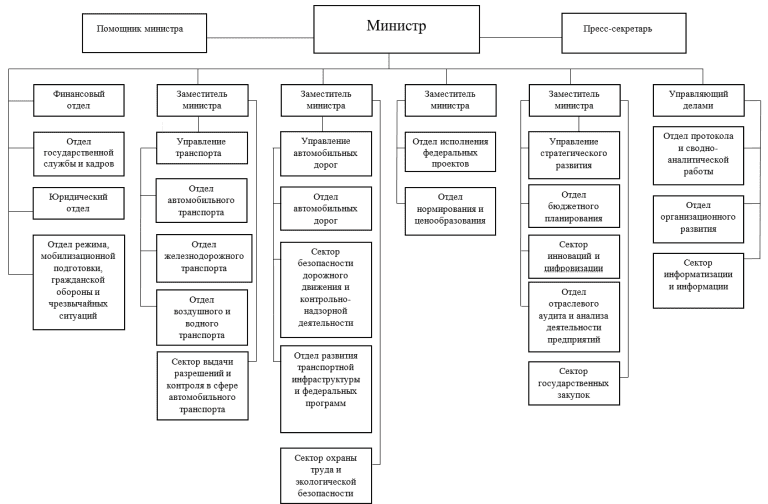 Приложениек ПостановлениюКабинета МинистровРеспублики Татарстанот 6 июля 2005 г. N 317ШТАТНАЯ ЧИСЛЕННОСТЬТЕРРИТОРИАЛЬНЫХ ОРГАНОВ МИНИСТЕРСТВА ТРАНСПОРТАИ ДОРОЖНОГО ХОЗЯЙСТВА РЕСПУБЛИКИ ТАТАРСТАН,ПОДЛЕЖАЩАЯ СОКРАЩЕНИЮРуководитель АппаратаКабинета МинистровРеспублики ТатарстанШ.Х.ГАФАРОВСписок изменяющих документов(в ред. Постановлений КМ РТ от 29.12.2005 N 660, от 06.02.2006 N 42,от 21.04.2006 N 206, от 19.06.2006 N 312, от 07.08.2006 N 405,от 05.07.2007 N 275, от 31.01.2008 N 50, от 05.03.2008 N 144,от 28.03.2008 N 197, от 29.05.2008 N 341, от 27.06.2008 N 452,от 13.05.2009 N 301, от 31.05.2010 N 419, от 03.12.2010 N 982,от 17.12.2010 N 1078, от 17.02.2011 N 115, от 26.10.2011 N 890,от 07.11.2011 N 920, от 23.12.2011 N 1060, от 16.03.2012 N 225,от 02.06.2012 N 466, от 10.10.2012 N 846, от 29.01.2013 N 40,от 19.03.2013 N 185, от 04.12.2013 N 955, от 11.12.2013 N 974,от 04.06.2014 N 376, от 19.03.2016 N 150, от 29.10.2016 N 796,от 03.02.2017 N 58, от 20.04.2017 N 232, от 18.12.2017 N 1008,от 22.03.2018 N 161, от 05.06.2018 N 430, от 17.12.2018 N 1155,от 16.03.2019 N 185, от 22.07.2019 N 613, от 11.02.2020 N 99,от 21.04.2020 N 312, от 11.07.2020 N 575, от 19.08.2020 N 710,от 21.01.2021 N 19, от 18.06.2021 N 476 (ред. 18.06.2021),от 06.12.2021 N 1168, от 22.04.2022 N 389, от 01.06.2022 N 511,от 18.08.2022 N 852, от 02.09.2022 N 946, от 01.11.2022 N 1165,от 05.12.2022 N 1288, от 30.12.2022 N 1485, от 12.04.2023 N 451,от 09.06.2023 N 704)Список изменяющих документов(в ред. Постановлений КМ РТ от 31.05.2010 N 419,от 17.12.2010 N 1078, от 26.10.2011 N 890, от 23.12.2011 N 1060,от 02.06.2012 N 466, от 10.10.2012 N 846, от 19.03.2013 N 185,от 11.12.2013 N 974, от 19.03.2016 N 150, от 29.10.2016 N 796,от 03.02.2017 N 58, от 20.04.2017 N 232, от 18.12.2017 N 1008,от 22.03.2018 N 161, от 05.06.2018 N 430, от 17.12.2018 N 1155,от 16.03.2019 N 185, от 22.07.2019 N 613, от 11.02.2020 N 99,от 21.04.2020 N 312, от 11.07.2020 N 575,от 19.08.2020 N 710, от 18.06.2021 N 476 (ред. 18.06.2021),от 06.12.2021 N 1168, от 22.04.2022 N 389, от 01.06.2022 N 511,от 02.09.2022 N 946, от 05.12.2022 N 1288, от 12.04.2023 N 451,от 09.06.2023 N 704)Список изменяющих документов(в ред. Постановления КМ РТ от 18.08.2022 N 852)Список изменяющих документов(введена Постановлением КМ РТ от 29.12.2005 N 660)Наименование муниципальных районов, городских округовШтатная численность, подлежащая сокращению1.Альметьевский62.Арский63.Бугульминский64.Буинский65.Елабужский56.Нижнекамский67.Чистопольский7ИтогоИтого42